Blätteraktion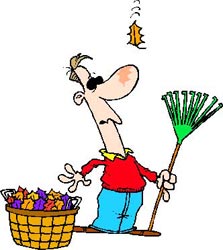 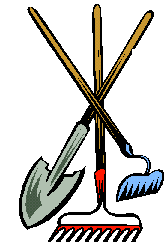 